Figure S1. Univariate relationships with the development stressorSimple linear relationship with the most important predictor, % Development, for A) macroinvertebrate functional diversity (p = 0.002, r = -0.30) and B) relative abundance of long-lived (uni-, semi- and merovoltine) taxa (p < 0.001, r = -0.37).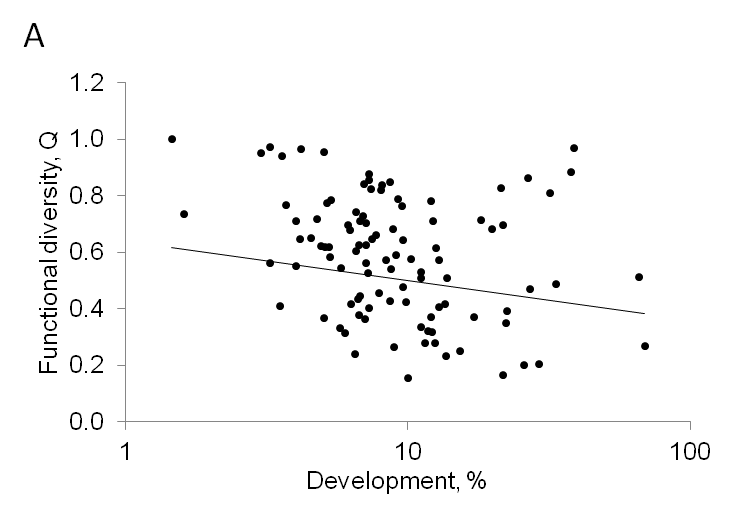 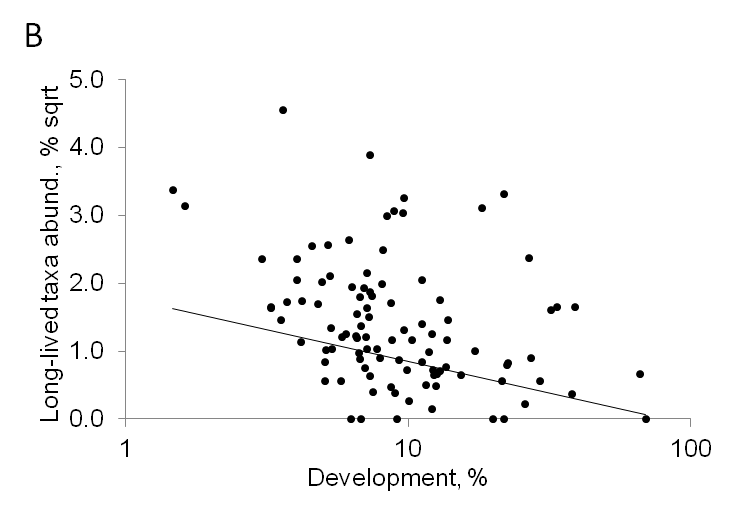 